Задание 3.2 Тема: Электростатика. Формулировка задания. На рис. 3.2 приведена система заряженных коаксиальных длинных цилиндров. Радиусы цилиндров R1= 17 см, R2 = 27 см, R3 = 37 см, R4 = 47 см. Линейные плотности зарядов на цилиндрах приведены в таблице 3.2 1). Постройте график зависимости напряженности электрического поля от расстояния до оси цилиндров. 2). Определите разность потенциалов между внутренним и внешним цилиндрами.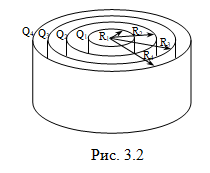 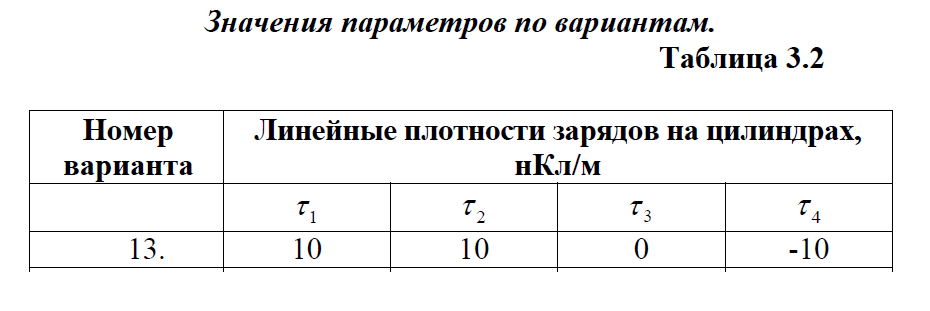 